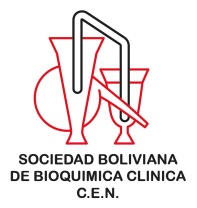 (*) Debe acompañarse de una nota de la sociedad ratificando la antigüedad.1.- DATOS ACADÉMICOS.-2.- HISTORIA LABORAL3.- EXPLICACION DE MOTIVOS POR LOS QUE ASPIRA A OBTENER LA BECA. 4.- ANEXAR LA SIGUIENTE DOCUMENTACIÓN.Carné de identidad escaneado a color anverso y reverso.Carné de miembro activo de la Filial Departamental.Certificado actualizado emitido por la Filial Departamental.5.- DECLARACIÓN DEL SOLICITANTE (Para ser firmada por solicitante).FIRMA SOLICITANTEFORMULARIO DE BECAS N° 3DATOS PERSONALESDATOS PERSONALESNOMBRE COMPLETON° DOCUMENTO DE IDENTIDADN° PASAPORTEFECHA DE NACIMIENTODIRECCIÓN COMPLETATELÉFONOCELULARCP PAÍSSOCIEDAD FILIAL DE COLABIOCLI DE ORIGEN *TÍTULO DE GRADOOTROSVINCULACIÓN CON UNIVERSIDADES O CENTROS DE ESTUDIOINSTITUCIÓNDIRECCIÓNCARGODESCRIPCION DEL CARGO  O ACTIVIDADES QUE REALIZA EN SU TRABAJOCOMO PIENSA QUE SU CAPACITACION RECIBIDA BENEFICIARIA A LA MEJORA DE SU CONDICION LABORAR (Máximo 300 palabras)COMO LA CAPACITACION RECIBIDA SE VINCULA CON EL TRABAJO QUE REALIZA EN SU PAÍS. (Máximo 200 palabras)COMO PIENSA QUE  LA CAPACITACION RECIBIDA  APORTARIA   A SU FILIAL DEPARTAMETAL.(Máximo 200 palabras)